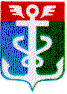 РОССИЙСКАЯ ФЕДЕРАЦИЯПРИМОРСКИЙ КРАЙ
ДУМА НАХОДКИНСКОГО ГОРОДСКОГО ОКРУГА                                                               РЕШЕНИЕ29.04.2020                                                                                                      604-НПАО внесении изменений в решение Думы Находкинского городского округа от 21.11.2017 № 54-НПА «О молодежном парламенте Находкинского городского округа»1. Внести в решение Думы Находкинского городского округа от 21.11.2017 № 54-НПА «О молодежном парламенте Находкинского городского округа» (Находкинский рабочий, 2017, 28 ноября, № 166) следующие изменения:1) в части 6 статьи 3 цифру «15» заменить цифрой «20»;2) часть 8 статьи 3 изложить в следующей редакции:«8. В состав Парламента в качестве членов с правом решающего голоса входят: молодые люди от 16 до 35 лет, проживающие на территории Находкинского городского округа Приморского края и представляющие следующие категории молодежи: учащиеся школ, представители органов студенческого самоуправления образовательных организаций среднего и высшего профессионального образования, работающая молодежь, представители молодежных общественных объединений.».2. Настоящее решение вступает в силу со дня его официального опубликования.И. о. главы Находкинского городского округа 	 						                       Д.В. Аверьянов